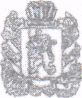 РОССИЙСКАЯ                 ФЕДЕРАЦИЯКРАСНОЯРСКИЙ КРАЙСАЯНСКИЙ РАЙОНСРЕДНЕАГИНСКИЙ СЕЛЬСКИЙ СОВЕТ ДЕПУТАТОВРЕШЕНИЕ 13.05.2022                                             с. Средняя Агинка                                № 61О внесении изменений в решение Среднеагинского сельского Совета депутатов от 28.12.2015 № 8 «Об оплате труда выборных должностных лиц Среднеагинского сельсовета, осуществляющих свои полномочия на постоянной основе,  и муниципальных служащих администрации Среднеагинского сельсовета» (в ред. решений от 10.10.2016  № 27, от 27.12.2016  № 35, от 28.12.2017 № 59, от 17.09.2018  № 83, от 23.09.2019 № 105, от 23.04.2020 № 118, от 08.10.2020 № 5, от 11.02.2022 № 59)В соответствии с Законом Красноярского края от 07.04.2022 № 3-623 «О внесении изменений в Закон Красноярского края «О краевом бюджете на 2022 год и плановый период 2023-2024 годов»  учитывая письмо Министерства финансов Красноярского края от 08.04.2022 № 14-11/1363 «О подходах по повышению заработной платы в 2022 году», руководствуясь статьей 28 и статьей 29  Устава Среднеагинского сельсовета, Среднеагинский сельский Совет депутатов РЕШИЛ:Приложение 1 к решению Среднеагинского сельского Совета депутатов « Об оплате труда выборных должностных лиц Среднеагинского сельсовета, осуществляющих свои полномочия на постоянной основе, и муниципальных служащих администрации Среднеагинского сельсовета» (в ред. решений от 10.10.2016  № 27, от 27.12.2016  № 35, от 28.12.2017 № 59, от 17.09.2018  № 83, от 23.09.2019 № 105, от 23.04.2020 № 118, от 08.10.2020 № 5, от 11.02.2022 № 59) изложить в новой редакции (приложение 1 к данному решению).Приложение 2 к решению Среднеагинского сельского Совета депутатов « Об оплате труда выборных должностных лиц Среднеагинского сельсовета, осуществляющих свои полномочия на постоянной основе, и муниципальных служащих администрации Среднеагинского сельсовета» (в ред. решений от 10.10.2016  № 27, от 27.12.2016  № 35, от 28.12.2017 № 59, от 17.09.2018  № 83, от 23.09.2019 № 105, от 23.04.2020 № 118, от 08.10.2020 № 5, от 11.02.2022 № 59) изложить в новой редакции (приложение 1 к данному решению).Контроль за исполнением настоящего решения возложить на постоянную комиссию по экономике, финансам, собственности и природопользованию, сельскому хозяйству по местному самоуправлению, законности , правопорядку и защите прав граждан (председатель Макашов А.В.). Решение вступает в силу в силу с 01.07.2022 года подлежит официальному опубликованию в газете «Среднеагинские вести» и размещению на странице Среднеагинского сельсовета официального сайта администрации Саянского района www/ adm-sayany.ru в информационно-телекоммуникационной сети Интернет.Глава Среднеагинского сельсовета,Председатель Среднеагинского сельского Совета депутатов                                                                          Р.Ф.НаузниковПриложение 1к решению  Среднеагинского сельскогоСовета депутатовОт 13.05.2022 № 61 Приложение 1Размеры денежного вознаграждения и ежемесячного денежного поощрения депутатов, выборных должностных лиц, осуществляющих свои полномочия на постоянной основе(рублей в месяц)Приложение 2Значения размеров должностных окладов муниципальных служащих (рублей в месяц)Наименование   
должности Размер  денежного вознагражденияРазмер ежемесячного денежного поощренияГлава муниципального    
образования20 418920 419Наименование должностиДолжностной окладЗаместитель главы администрации сельсовета5 642Обеспечивающие специалистыОбеспечивающие специалистыГлавный бухгалтер          5 105